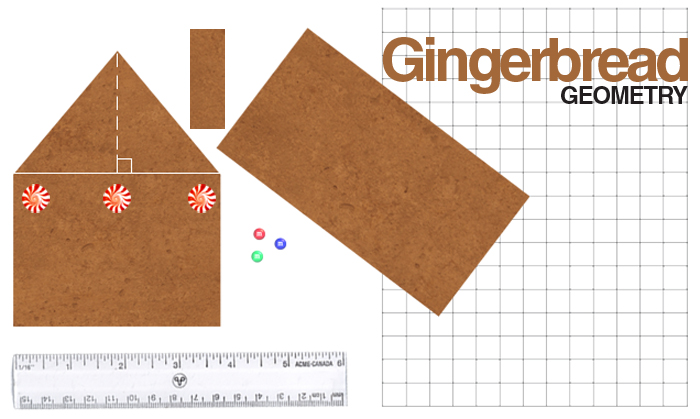 Christmas Enchanted Village ProjectDue date: December 13th  StructureCreate a house (or other building in a village) to meet the following criteria;The volume of the structure (excluding the roof) measures somewhere between 800cm³ and 4500cm³The main structure is a rectangular prism, constructed from a strong plain paper bag or similar materials.The structure is aesthetically and/or creatively decoratedMinimum requirements: main front door and two front windowsRoof: front and back, sides not required (but may include). Roof can be any shape that you are confident working with: for example; triangular or rectangular or any quadrilateral shape including trapezoid. At least one additional feature (extra window, chimney, window box, porch etc.) is included Attach the following page to a side of the house My Name_____________________    My Structure _____________________Calculations Dimensions of rectangular prismLength = ________Width  = ________Height = ________ Total volume = The area of the roof (front and back only)Area = My work:The cost of a new roof (front and back only) at $0.20 per square cmCost of new roof =My work:Walking around my structure, I calculate the perimeter to =  Perimeter = My work:The front of your building needs to be painted in the Spring. Calculate the surface area excluding windows and doors as: ____________cm²Calculate the cost of the paint project if the painter is charging 25c per cm²I added the following improvement to my structure: _____________The dimensions are:Calculate the volume or area of your addition